نظام الدرجات ورموزها: 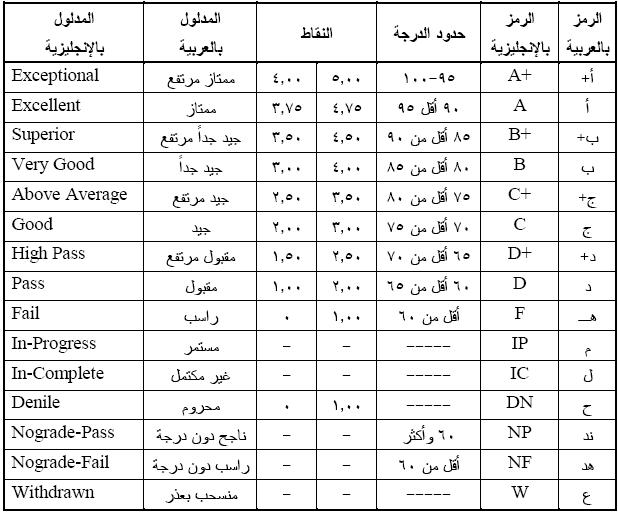 خطة المحاضرات والمهام:إجازة منتصف الفصلالإختبار النهائي:يوم: الثلاثاءالساعة: ٨ صباحاً بتاريخ: ٢٦-٤-١٤٣٨هـملاحظات مهمة:تفاصيل المهام: المهمة الأولى وتقديم العرض (٢٠٪):المهمة الثانية (١٠٪):  طارق الأحمريأستاذ المقرر:رئيس وحدة العلاقات العامة بـ كلية الآدابموقع المكتب: من١١- إلى ١٢ يومياً أو تنسيق موعد عن طريق البريد الإلكتروني.الساعات المكتبية:0114675393رقم هاتف المكتب:atariq@ksu.edu.saالبريد الإلكتروني: وصف المقرر: يركز هذا المقرر على نشأة وتطور وسائل الإعلام في المملكة العربية السعودية ضمن الإطار العام للمجتمع، كما يهتم بدراسة الصحافة في المملكة، وكذلك نشأة الإذاعة وتطورها ومضمون برامجها، وأيضاً نشأة التلفزيون وتطوره وقنواته ومضمون برامجه، ووكالة الأنباء السعودية، والإعلام الداخلي والخارجي في وزارة الثقافة والإعلام والأنظمة الإعلامية في المملكة العربية السعودية.يركز هذا المقرر على نشأة وتطور وسائل الإعلام في المملكة العربية السعودية ضمن الإطار العام للمجتمع، كما يهتم بدراسة الصحافة في المملكة، وكذلك نشأة الإذاعة وتطورها ومضمون برامجها، وأيضاً نشأة التلفزيون وتطوره وقنواته ومضمون برامجه، ووكالة الأنباء السعودية، والإعلام الداخلي والخارجي في وزارة الثقافة والإعلام والأنظمة الإعلامية في المملكة العربية السعودية.مراجع المقرر:كتاب الإعلام السعودي.مقالات علمية.كتاب الإعلام السعودي.مقالات علمية.كتاب الإعلام السعودي.مقالات علمية.المهام و توزيع الدرجات: Student Presentations -  تقديم عرض (١٠٪)المشاركة والحضور (١٠٪)المهمة الأولى (١٠٪)المهمة الثانية (١٠٪)الاختبار الفصلي (٢٠٪)الاختبار النهائي (٤٠٪)                                   المجموع (١٠٠) درجة Student Presentations -  تقديم عرض (١٠٪)المشاركة والحضور (١٠٪)المهمة الأولى (١٠٪)المهمة الثانية (١٠٪)الاختبار الفصلي (٢٠٪)الاختبار النهائي (٤٠٪)                                   المجموع (١٠٠) درجةقواعد وأنظمة المقرر:التعامل باحترام هو أساس دستور القاعة الدراسية.حسب نظام جامعة الملك سعود: يحرم الطالب من دخول الاختبار النهائي إذا زادت نسبة غيابه في المقرر عن (٢٥%)، ويعد الطالب الذي حرم من دخول الاختبار بسب الغياب راسباً في المقرر وتثبت درجة الأعمال الفصلية ويرصد له تقدير محروم. الأمانة العلمية تستلزم أن يقوم الطالب بذكر المراجع التي يقوم بالاستعانة فيها خلال أي عمل يقدمه لأستاذ المقرر وحين يحصل غير هذا يحتسب الطالب غاش ويرفع اسمه لإدارة الجامعة. الغش في الاختبارات والمحتوى الـذي يقدمه الطالب قد يعرضه للحرمان من المقرر.في حال غياب الطالب عن المحاضرة يجب عليه إرسال العذر واسمه الثلاثي على البريد الإلكتروني.بعض المهام سيتم تسليمها في القاعة والأخرى إلكترونياً.التعامل باحترام هو أساس دستور القاعة الدراسية.حسب نظام جامعة الملك سعود: يحرم الطالب من دخول الاختبار النهائي إذا زادت نسبة غيابه في المقرر عن (٢٥%)، ويعد الطالب الذي حرم من دخول الاختبار بسب الغياب راسباً في المقرر وتثبت درجة الأعمال الفصلية ويرصد له تقدير محروم. الأمانة العلمية تستلزم أن يقوم الطالب بذكر المراجع التي يقوم بالاستعانة فيها خلال أي عمل يقدمه لأستاذ المقرر وحين يحصل غير هذا يحتسب الطالب غاش ويرفع اسمه لإدارة الجامعة. الغش في الاختبارات والمحتوى الـذي يقدمه الطالب قد يعرضه للحرمان من المقرر.في حال غياب الطالب عن المحاضرة يجب عليه إرسال العذر واسمه الثلاثي على البريد الإلكتروني.بعض المهام سيتم تسليمها في القاعة والأخرى إلكترونياً.الأسبوع الثاني:        الإثنين      ٢٦ سبتمبرتعريف بخطة المقرر وتوزيع الدرجاتتعريف بخطة المقرر وتوزيع الدرجاتتعريف بخطة المقرر وتوزيع الدرجاتتعريف بخطة المقرر وتوزيع الدرجاتتعريف بخطة المقرر وتوزيع الدرجاتالأسبوع الثالث:الإثنين٣ أكتوبرأبرز ملامح الإعلام السعودي المقروء- الأربعينياتأبرز ملامح الإعلام السعودي المقروء- الخمسينياتأبرز ملامح الإعلام السعودي المقروء- الأربعينياتأبرز ملامح الإعلام السعودي المقروء- الخمسينياتأبرز ملامح الإعلام السعودي المقروء- الأربعينياتأبرز ملامح الإعلام السعودي المقروء- الخمسينياتأبرز ملامح الإعلام السعودي المقروء- الأربعينياتأبرز ملامح الإعلام السعودي المقروء- الخمسينياتأبرز ملامح الإعلام السعودي المقروء- الأربعينياتأبرز ملامح الإعلام السعودي المقروء- الخمسينياتالأسبوع الرابع:بداية العروضالإثنين١٠ أكتوبر (تسليم المهمة الأولى)أبرز ملامح الإعلام السعودي المقروء- الستينياتأبرز ملامح الإعلام السعودي المقروء- السبعينات (تسليم المهمة الأولى)أبرز ملامح الإعلام السعودي المقروء- الستينياتأبرز ملامح الإعلام السعودي المقروء- السبعينات (تسليم المهمة الأولى)أبرز ملامح الإعلام السعودي المقروء- الستينياتأبرز ملامح الإعلام السعودي المقروء- السبعينات (تسليم المهمة الأولى)أبرز ملامح الإعلام السعودي المقروء- الستينياتأبرز ملامح الإعلام السعودي المقروء- السبعينات (تسليم المهمة الأولى)أبرز ملامح الإعلام السعودي المقروء- الستينياتأبرز ملامح الإعلام السعودي المقروء- السبعيناتالأسبوع الخامس:الإثنين١٧ أكتوبرعصر المؤسسات الصحفية الأهلية أعلام الصحافة السعوديةنظام المطابع والمطبوعات في المملكةعصر المؤسسات الصحفية الأهلية أعلام الصحافة السعوديةنظام المطابع والمطبوعات في المملكةعصر المؤسسات الصحفية الأهلية أعلام الصحافة السعوديةنظام المطابع والمطبوعات في المملكةعصر المؤسسات الصحفية الأهلية أعلام الصحافة السعوديةنظام المطابع والمطبوعات في المملكةعصر المؤسسات الصحفية الأهلية أعلام الصحافة السعوديةنظام المطابع والمطبوعات في المملكةالإثنين١٧ أكتوبرعصر المؤسسات الصحفية الأهلية أعلام الصحافة السعوديةنظام المطابع والمطبوعات في المملكةعصر المؤسسات الصحفية الأهلية أعلام الصحافة السعوديةنظام المطابع والمطبوعات في المملكةعصر المؤسسات الصحفية الأهلية أعلام الصحافة السعوديةنظام المطابع والمطبوعات في المملكةعصر المؤسسات الصحفية الأهلية أعلام الصحافة السعوديةنظام المطابع والمطبوعات في المملكةعصر المؤسسات الصحفية الأهلية أعلام الصحافة السعوديةنظام المطابع والمطبوعات في المملكةالأسبوع السادس:الإثنين٢٤ أكتوبرتاريخ تطور الإذاعة في المملكة العربية السعوديةالإذاعات الدينية- والإذاعات عبر الإنترنتمن أعلام الإذاعة المسموعة في السعوديةتاريخ تطور الإذاعة في المملكة العربية السعوديةالإذاعات الدينية- والإذاعات عبر الإنترنتمن أعلام الإذاعة المسموعة في السعوديةتاريخ تطور الإذاعة في المملكة العربية السعوديةالإذاعات الدينية- والإذاعات عبر الإنترنتمن أعلام الإذاعة المسموعة في السعوديةتاريخ تطور الإذاعة في المملكة العربية السعوديةالإذاعات الدينية- والإذاعات عبر الإنترنتمن أعلام الإذاعة المسموعة في السعوديةتاريخ تطور الإذاعة في المملكة العربية السعوديةالإذاعات الدينية- والإذاعات عبر الإنترنتمن أعلام الإذاعة المسموعة في السعوديةالأسبوع السابع:الإثنين٣١ أكتوبرمراحل تطور التلفزيون السعوديأبرز ملامح تطور التلفزيون السعوديالتحول للبث الرقمي                      مراحل تطور التلفزيون السعوديأبرز ملامح تطور التلفزيون السعوديالتحول للبث الرقمي                      مراحل تطور التلفزيون السعوديأبرز ملامح تطور التلفزيون السعوديالتحول للبث الرقمي                      مراحل تطور التلفزيون السعوديأبرز ملامح تطور التلفزيون السعوديالتحول للبث الرقمي                      مراحل تطور التلفزيون السعوديأبرز ملامح تطور التلفزيون السعوديالتحول للبث الرقمي                      الأسبوع الثامن:الأسبوع الثامن:الأسبوع الثامن:الأسبوع الثامن:الأسبوع الثامن:الأسبوع الثامن:الإثنين٧ نوفمبرأنواع البرامج التي يقدمها تلفزيون المملكةجمعية المنتجين والموزعين السعوديينوكالة الأنباء السعودية                   أنواع البرامج التي يقدمها تلفزيون المملكةجمعية المنتجين والموزعين السعوديينوكالة الأنباء السعودية                   أنواع البرامج التي يقدمها تلفزيون المملكةجمعية المنتجين والموزعين السعوديينوكالة الأنباء السعودية                   أنواع البرامج التي يقدمها تلفزيون المملكةجمعية المنتجين والموزعين السعوديينوكالة الأنباء السعودية                   أنواع البرامج التي يقدمها تلفزيون المملكةجمعية المنتجين والموزعين السعوديينوكالة الأنباء السعودية                   الأسبوع التاسع:الإثنين٢١ نوفمبرالتحضير للإختبار الفصليالتحضير للإختبار الفصليالتحضير للإختبار الفصليالتحضير للإختبار الفصليالتحضير للإختبار الفصليالأسبوع العاشر:الإثنين٢٨ نوفمبر(الإختبار الفصلي)(الإختبار الفصلي)(الإختبار الفصلي)(الإختبار الفصلي)(الإختبار الفصلي)الأسبوع الحادي عشر:الإثنين٥ ديسمبرالسياسة الإعلامية للمملكة العربية السعوديةجمعية الناشرين السعوديينالسياسة الإعلامية للمملكة العربية السعوديةجمعية الناشرين السعوديينالسياسة الإعلامية للمملكة العربية السعوديةجمعية الناشرين السعوديينالسياسة الإعلامية للمملكة العربية السعوديةجمعية الناشرين السعوديينالسياسة الإعلامية للمملكة العربية السعوديةجمعية الناشرين السعوديينالأسبوع الثاني عشر:الإثنين١٢ ديسمبرملامح من الإعلام السعودي الخاصالإعلام الإلكتروني وخدمات الإنترنت في المملكةملامح من الإعلام السعودي الخاصالإعلام الإلكتروني وخدمات الإنترنت في المملكةملامح من الإعلام السعودي الخاصالإعلام الإلكتروني وخدمات الإنترنت في المملكةملامح من الإعلام السعودي الخاصالإعلام الإلكتروني وخدمات الإنترنت في المملكةملامح من الإعلام السعودي الخاصالإعلام الإلكتروني وخدمات الإنترنت في المملكةالأسبوع الثالث عشر:الإثنين١٩ ديسمبرمراحل تطور الإنترنت بالمملكة (تسليم المهمة الثانية)تطور صناعة النشر الإلكتروني بالمملكة(تقديم العروض للمتأخرين)مراحل تطور الإنترنت بالمملكة (تسليم المهمة الثانية)تطور صناعة النشر الإلكتروني بالمملكة(تقديم العروض للمتأخرين)مراحل تطور الإنترنت بالمملكة (تسليم المهمة الثانية)تطور صناعة النشر الإلكتروني بالمملكة(تقديم العروض للمتأخرين)مراحل تطور الإنترنت بالمملكة (تسليم المهمة الثانية)تطور صناعة النشر الإلكتروني بالمملكة(تقديم العروض للمتأخرين)مراحل تطور الإنترنت بالمملكة (تسليم المهمة الثانية)تطور صناعة النشر الإلكتروني بالمملكة(تقديم العروض للمتأخرين)الأسبوع الرابع عشر:الإثنين٢٦ ديسمبرمراجعة للإختبار النهائيمراجعة للإختبار النهائيمراجعة للإختبار النهائيمراجعة للإختبار النهائيمراجعة للإختبار النهائي